.Start after 16 counts - Sequence:  A B A B A B EndingA (64 counts)Section A1:	Cross Hold x2, Out Out In InSection A2:	Cross Hold x2, Walk x4 Making Full TurnSection A3:	Side, Shoulder Pop Hold x2, Shoulder Pop x3, HoldSection A4:	Cross Hold x2, Walk Back x3, Hold (Or Hitch)Section A5:	Tap x4 With Hip Bumps, Touch Hitch x2 Making ½ Turn, Side Rock (6)Section A6:	Repeat Section 5 (12)Section A7:	Rocking Chair, Forward Rock x2Section A8:	Reverse Rocking Chair, Side Mambo Touch, HoldB (32 counts x2): You are dancing a 32-count 2-wall dance two times to make one complete revolution.Section B1:	Forward Rock, Together, Diagonal Touch, Hip Rolls x2Section B2:	Side, Sailor 3/8 Turn, Step, Pivot ½ Turn, Side, Sway x3Section B3:	Side, Behind Side Cross, Hitch, Back, Rolling VineSection B4:	Forward Rock, Together, Forward Rock, ½ Turn, Walk x2, Knee Pop x2Ending (40 counts):Count 1 to 8 (Section 1) of A + Count 33 to 64 (Section 5 to 8) of AContact: http://www.candy6jan.weebly.com/I Am The Best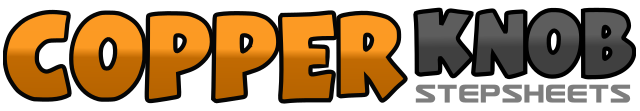 .......Count:96Wall:2Level:Phrased Improver.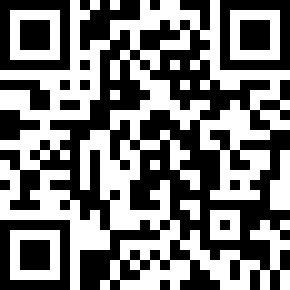 Choreographer:Tan Candy (SG) - September 2011Tan Candy (SG) - September 2011Tan Candy (SG) - September 2011Tan Candy (SG) - September 2011Tan Candy (SG) - September 2011.Music:I Am the Best (내가 제일 잘나가) - 2NE1 : (3:29)I Am the Best (내가 제일 잘나가) - 2NE1 : (3:29)I Am the Best (내가 제일 잘나가) - 2NE1 : (3:29)I Am the Best (내가 제일 잘나가) - 2NE1 : (3:29)I Am the Best (내가 제일 잘나가) - 2NE1 : (3:29)........1,2,3,4Cross R over L, hold, cross L over R, hold5,6,7,8Step R to R diagonal, step L to L diagonal, step R back, step L beside R1,2,3,4Cross R over L, hold, cross L over R, hold5,6,7,8Walk RLRL making full turn R1,2,3,4Step R to R side and pop shoulder R, hold, pop shoulder L, hold5,6,7,8Pop shoulder RLR, hold1,2,3,4Cross L over R, hold, cross R over L, hold5,6,7,8Walk back LRL, hold (option: hitch R leg)1,2,3,4Tap R foot forward four times with hip bumps5&6&Touch R to R side starting ½ turn L, hitch R leg, touch R to R side, hitch R leg finishing ½ turn L (6)7-8Rock R to R side, recover weight on L1,2,3,4Rock forward on R, recover weight on L, rock back on R, recover weight on L5,6,7,8Rock forward on R, recover weight on L, repeat count 5-61,2,3,4Rock back on R, recover weight on L, rock forward on R, recover weight on L5,6,7,8Rock R to R side, recover weight on L, touch R beside L, hold1,2&3,4Rock forward on R, recover weight on L, step R beside L, step L to L diagonal, touch R beside L (10:30)5,6,7,8Roll hips clockwise over 2 counts twice1,2&3Step R to R side, step L behind R, step R beside L making 3/8 turn L (6), step L forward4,5,6,7,8Step R forward, pivot ½ turn L taking weight on L (12), step R to R side and sway hips RLR1,2&3,4,5Step L to L side, step R behind L, step L to L side, cross R over L (10:30), hitch L leg, step L back6,7,8Step R fwd making 3/8 turn R (3), step L back making ½ turn R (9), step R to R side making ¼ turn R (12)1,2&3,4Rock forward on L, recover weight on R, step L beside R, rock forward on R, recover weight on L5,6,7,8Make ½ turn R (6) and walk RL, step R beside L and pop knee LR